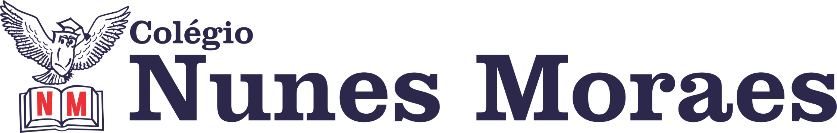 No ensino remoto também há horários e prazos a cumprir. Aqui vão algumas dicas para você estabelecer uma rotina de estudo. 1. Comece a almoçar cerca de uma hora antes do início das aulas, assim terá tempo para mastigar bem os alimentos. Além disso, quando as aulas começarem, seu estômago já não estará tão cheio, e aquele sono que costuma aparecer após as refeições já terá passado.  2. Sente-se à mesa de estudo  uns 10 minutos antes do início da 1ª aula,  salve seu roteiro de aulas e reúna o material necessário, como os fones de ouvido e uma garrafinha de água, além dos livros, claro.   3. Deixe claro em casa que você “está na escola” das 13h às 17:05’ / 18h e permaneça conectado com seu professor. 4. Crie e mantenha um horário de estudo pela manhã, para fazer atividades, reler conteúdo dado no dia anterior, completar passos do roteiro, reforçar as disciplinas em que você tem dificuldade.  Anote perguntas para fazer ao professor. 5. Use sua agenda para anotar as atividades que deverão ser enviadas ao professor e em que dia terá que enviar. Tenha uma tarde de aulas muito produtiva. 	IMPORTANTE: Nesta semana estamos indicando   tarefas online. Você deve fazê-las  sem pesquisar, pois seu professor quer saber o que você aprendeu,  para reforçar o que não ficou bem assimilado. O prazo para conclusão é de um dia.  Fique atento(a).►1ª AULA: 13h -13:55’   -  GEOGRAFIA – PROFESSOR WERBSON FALCÃO  CAPÍTULO: 07-  GEOMORFOLOGIA: AS TRANSFORMAÇÕES DO RELEVO.Passo 01 – Aula online pelo Google Meet. (o link será enviado no início da aula).Caso não consiga acessar, comunique-se com a coordenação, assista à videoaula  e realize os passos seguintes. Link da videoaula: https://youtu.be/PehO9JGwnK4(Assistir até os 23 min 45 segundos iniciais)Passo 02- Responder às questões 01, 02 e 03 da atividade Agora é com você (Pág.39)►2ª AULA: 13:55’-14:50’   -   QUÍMICA     - PROFESSOR RENATO DUARTE CAPÍTULO 9  – LIGAÇÕES QUÍMICAS II – PARTE 2.Passo 1 – Assistir ao  vídeo SAS ao Vivo – disponível em: https://youtu.be/xh8hIaX8LlEPasso 2 – É muito importante que você continue fazendo exercícios do conteúdo aprendido para aprimorar seus conhecimentos. Desse modo, faça as atividades para sala – página 17 e 18 (questão 01 e 03).Envie foto da atividade realizada para NUNES MORAES Sede 1. Escreva a matéria, seu nome e seu número em cada página.Passo 3 – Ao final da aula, enviarei a resolução da atividade solicitada.►3ª AULA: 14:50’-15:45’   -  GEOGRAFIA – PROFESSOR WERBSON FALCÃO  CAPÍTULO: 07-  GEOMORFOLOGIA: AS TRANSFORMAÇÕES DO RELEVO.Passo 03 Responder às questões: 03 e 04 (Atividade para Sala) Responder às questões 05, 06, 07, 08, 09 e 10 (Atividades Propostas). Envie foto da atividade realizada para NUNES MORAES Sede 1. Escreva a matéria, seu nome e seu número em cada página.(Obs: Terão 35 min para responderem e postarem as atividades).Passo 04- Correção das atividades pelo Google Meet.Atividade de casa: Tarefa online – capítulo 5 ( Antes de começar, faça uma breve revisão da teoria. Depois realize a tarefa  sem pesquisar, mas resolva as questões antes de marcar. Aja como se estivesse fazendo uma prova.)  Concluir até 27/05/2020.►INTERVALO: 15:45’-16:10’   ►4ª AULA:   16:10’-17:05’ – GRAMÁTICA     -  PROFESSORA ALINE LANDIM   CAPÍTULO 08- AS RELAÇÕES ENTRE AS PALAVRAS (CONCLUSÃO)Passo 01 - Resolver as seguintes questões: 3 da página 11 (atividade para sala), 1, 2, 4, 6, 7 e 8 das páginas 12 e 13, atividades propostas.  (Respostas completas por extenso no caderno)Passo 02-  Tirar dúvidas com a  professora pelo Google MeetPasso 03-  Enviar a foto da atividade para a coordenaçãoPasso 04- Assistir à resolução das questões disponibilizada pela professoraOBS. Assistir ao vídeo do link como complementohttps://www.youtube.com/watch?v=KURaEXo6lUk&list=PL0MlWarTr_1bmCyoOn3DdFgGs_72RitP7&index=132►5ª AULA:   17:05’   - 18:00’    – INT TEXTUAL   -  PROFESSORA  JADNA HOLANDA    CAPÍTULO 08  -  TEXTOS LITERÁRIOS E NÃO LITERÁRIOS        Passos das atividades:Passo 01 – Assistir a aula sobre o Cap. 08 (parte 2) Textos literários e não literários pelo link: https://youtu.be/ggHQcEFAcAMPasso 02 – Acompanhar o vídeo com a leitura das páginas 8 e 9.Passo 03 – Tira dúvidas.Passo 4 - Resolução, “EM SALA”, da página 9 (questões 3 e 4).Envie foto da atividade realizada para NUNES MORAES Sede 1. Escreva a matéria, seu nome e seu número em cada página.Passo 05 – Recebimento da atividade de sala e correção das atividades (sala)Atividade de casa: Tarefa online – capítulo 5 ( Antes de começar, faça uma breve revisão da teoria. Depois realize a tarefa  sem pesquisar, mas resolva as questões antes de marcar. Aja como se estivesse fazendo uma prova.)  Concluir até 27/05/2020.